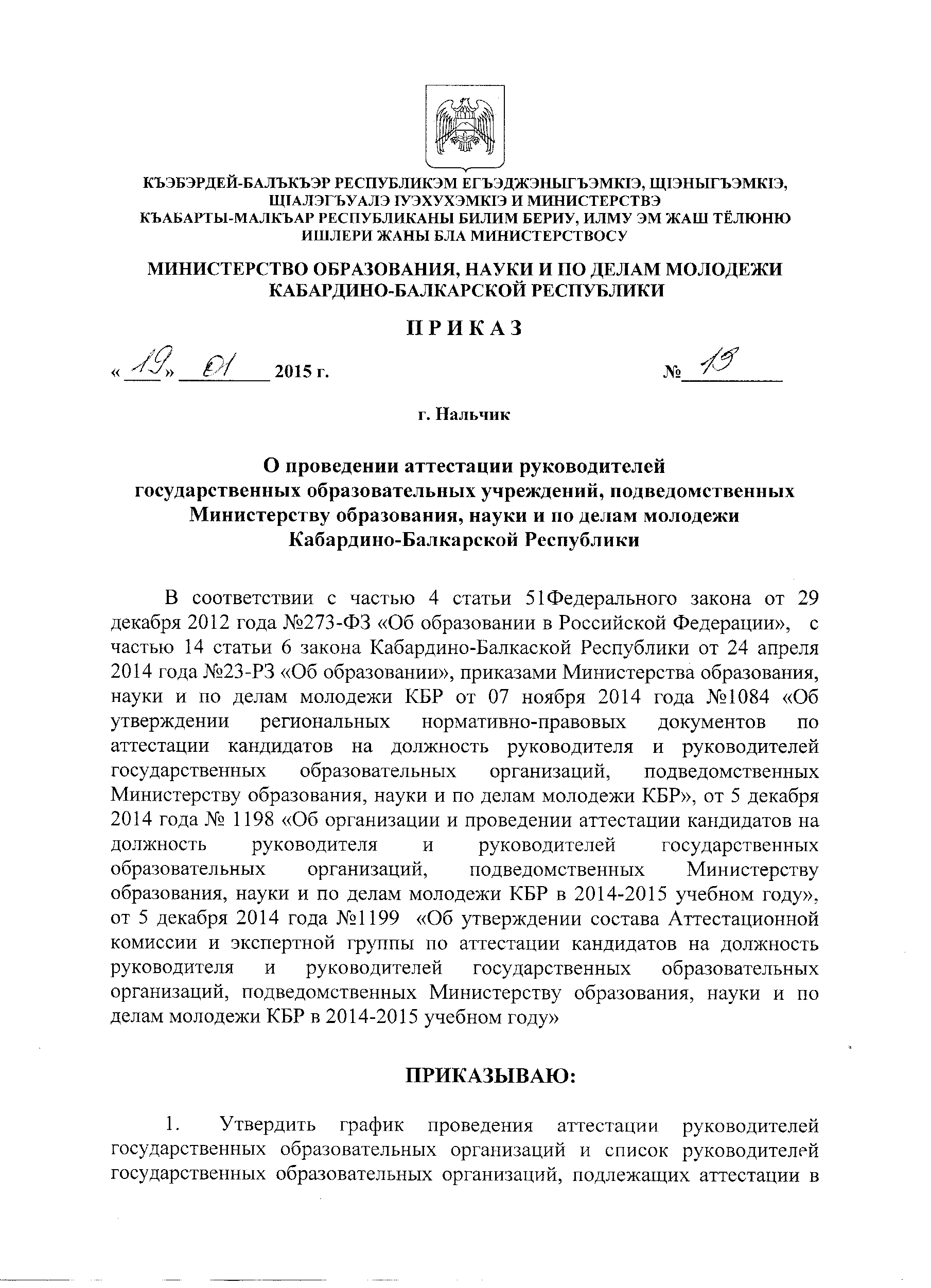 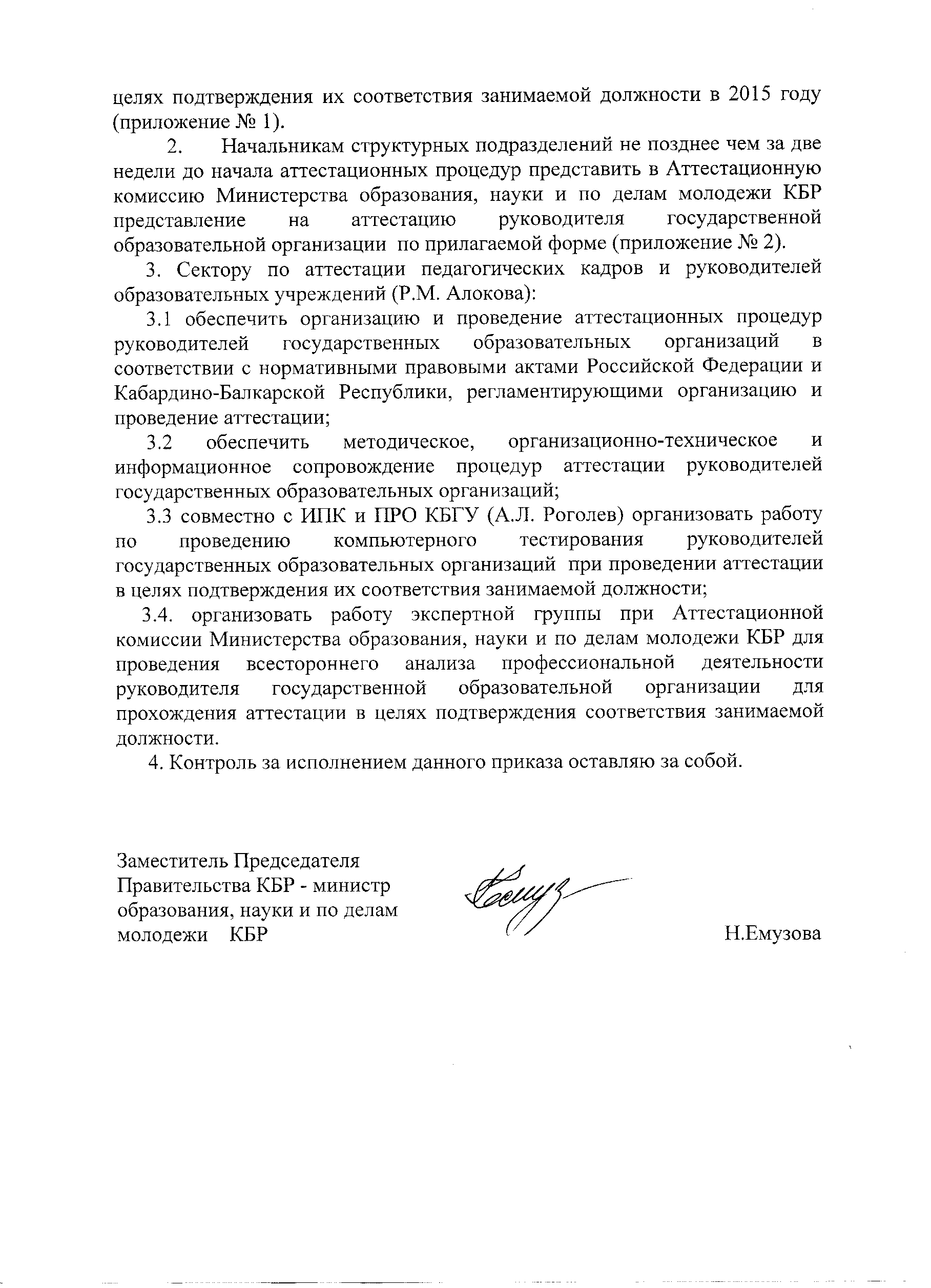 Приложение №1 к приказу Минобрнауки КБР от 19.01.2014г. № 19График проведения аттестации и список руководителей государственных образовательных организаций, подведомственных Министерству образования,  науки и по делам молодежи КБР, подлежащих аттестации в целях подтверждения соответствия занимаемой должности  с января по март  2015 годаПриложение №2 к приказу Минобрнауки КБР от 19.01.2014 г. № 19Представлениена аттестацию руководителя государственной образовательной организации (общее образование)с целью подтверждения соответствия занимаемой должности (фамилия, имя, отчество) (должность, полное наименование образовательной организации согласно Уставу, округ)Общие сведения:Высшее профессиональное образование:Дополнительное профессиональное образование в области государственного и муниципального управления или менеджмента и экономики:Повышение квалификации:Стаж работы:Опыт работы (в соответствии с трудовой книжкой, начиная с последнего места работы):Наличие ученой степени, звания, поощрения:8.   Результаты профессиональной деятельности:Дата составления представления: «__________» _____________________ 20______ год_________________________                 _________________________                 _____________________________            (должность)                                                (подпись)                                         (расшифровка подписи)                                                                                                                                                МПС представлением ознакомлен(а):    _________________________              ______________________                                                                                     (дата, подпись)                               (расшифровка подписи)                                                                            №п\пРуководители Наименование учрежденияСроки, место, время проведения аттестации (компьютерное тестирование)Дата предоставление Представления на аттестацию руководителя и  Ответственный за предоставлениеПредстовленияПодпись об ознакомлении и выдаче уведомления об аттестацииОбщеобразовательные учреждения для детей дошкольного и младшего школьного возрастаОбщеобразовательные учреждения для детей дошкольного и младшего школьного возрастаОбщеобразовательные учреждения для детей дошкольного и младшего школьного возраста1.Иванова Галина БарадиновнаГКОУ для детей дошкольного и младшего школьного возраста "Прогимназия № 34"20.02.2015г.ИПК и ПРО КБГУ10.0019.01.2015гКирин А.В.Общеобразовательные школы-интернатыОбщеобразовательные школы-интернаты2.Захохова Балкыз ЖарахмановнаГКОУ "Общеобразовательная школа-интернат № 1"20.02.2015г.ИПК и ПРО КБГУ10.0019.01.2015гУстова Д.А.3.Эристаев Абдурахман МухадиновичГКОУ "Кадетская школа-интернат с.п. Бабугент"20.02.2015г.ИПК и ПРО КБГУ10.0019.01.2015гУстова Д.А.4.Алишанов Алисултан Алишанович ГКОУ "Школа-интернат для детей-сирот и детей, оставшихся без попечения родителей, № 5 с.п. Нартан"20.02.2015г.ИПК и ПРО КБГУ10.0019.01.2015гУстова Д.А.ЦентрыЦентры5.Машуков Анзор Борисович ГКОУ ДПО (повышения квалификации) специалистов"Центр мониторинга и статистики образования"20.02.2015г.ИПК и ПРО КБГУ10.0019.01.2015гКирин А.Дата рождения, полных летСведения о результате предыдущей аттестации  Контактный телефон личныйКонтактный телефон рабочийЭлектронный адрес личныйЭлектронный адрес рабочий№ п/пГод окончанияНаименование ВУЗаСпециальностьКвалификация№ п/пГод окончанияНаименование ВУЗаСпециальностьКвалификация№ п/пГод окончанияНаименование образовательной организации, на базе которой проходило повышение квалификацииТемаКоличество часовобщий трудовой стажпедагогический стажстаж работы в данной образовательной организациистаж руководящей работы (общий)стаж руководящей работы в данной образовательной организации Период (с….по…) Должность Место работыРегион № п/пКатегорияНаименованиеГод получения/присвоения1Ученая степень, ученое звание2Почетное звание, отраслевые награды и поощрения8.1. ОБЩИЕ СВЕДЕНИЯ 8.1. ОБЩИЕ СВЕДЕНИЯ 8.1. ОБЩИЕ СВЕДЕНИЯ 2010-20112011-20122012-20132013-2014Примечание Контингент обучающихсяДошкольное образованиеДошкольное образованиечел.чел.чел.чел.Контингент обучающихсяНачальное общее образование Начальное общее образование чел.чел.чел.чел.Контингент обучающихсяОсновное общее образование Основное общее образование чел.чел.чел.чел.Контингент обучающихсяСреднее общее образование Среднее общее образование чел.чел.чел.чел.Контингент обучающихсяИтогоИтогочел.чел.чел.чел.8.2. КАДРОВОЕ ОБЕСПЕЧЕНИЕ 8.2. КАДРОВОЕ ОБЕСПЕЧЕНИЕ 8.2. КАДРОВОЕ ОБЕСПЕЧЕНИЕ 2010-20112011-20122012-20132013-2014Примечание Возрастной состав педагогических работников и АУПДо 25 летДо 25 летчел.чел.чел.чел.Возрастной состав педагогических работников и АУПОт 25 до 35 летОт 25 до 35 летчел.чел.чел.чел.Возрастной состав педагогических работников и АУПОт 35 до 45 летОт 35 до 45 летчел.чел.чел.чел.Возрастной состав педагогических работников и АУПОт 45 до 55 летОт 45 до 55 летчел.чел.чел.чел.Возрастной состав педагогических работников и АУПОт 55 до 65 летОт 55 до 65 летчел.чел.чел.чел.Возрастной состав педагогических работников и АУПБолее 65 летБолее 65 летчел.чел.чел.чел.8.3. СРЕДНЯЯ ЗАРАБОТНАЯ ПЛАТА8.3. СРЕДНЯЯ ЗАРАБОТНАЯ ПЛАТА8.3. СРЕДНЯЯ ЗАРАБОТНАЯ ПЛАТА2010-20112011-20122012-20132013-2014Примечание Реализация государственной политики в области повышения заработной платы педагогических работниковВсе работники (кроме обслуживающего персонала)Все работники (кроме обслуживающего персонала)руб.руб.руб.руб.Реализация государственной политики в области повышения заработной платы педагогических работниковУчителяУчителяруб.руб.руб.руб.Реализация государственной политики в области повышения заработной платы педагогических работниковВоспитатели дошкольных отделенийВоспитатели дошкольных отделенийруб.руб.руб.руб.Реализация государственной политики в области повышения заработной платы педагогических работниковИные педагогические работникиИные педагогические работникируб.руб.руб.руб.Реализация государственной политики в области повышения заработной платы педагогических работниковУчебно-вспомогательный персоналУчебно-вспомогательный персоналруб.руб.руб.руб.Реализация государственной политики в области повышения заработной платы педагогических работниковАдминистративно-управленческий персоналАдминистративно-управленческий персоналруб.руб.руб.руб.8.4. КАЧЕСТВО ОБРАЗОВАНИЯ8.4. КАЧЕСТВО ОБРАЗОВАНИЯ8.4. КАЧЕСТВО ОБРАЗОВАНИЯ2010-20112011-20122012-20132013-2014Примечание -Количество выпускников11 класс11 классчел.чел.чел.чел.ЕГЭ: количество выпускников, набравших по трем предметамот 160 до 179  баллов от 160 до 179  баллов чел.чел.чел.-ЕГЭ: количество выпускников, набравших по трем предметам180 - 219 баллов(190 -219 баллов в 2013г.)180 - 219 баллов(190 -219 баллов в 2013г.)чел.чел.чел.-ЕГЭ: количество выпускников, набравших по трем предметам220 баллов и более220 баллов и болеечел.чел.чел.-ЕГЭ: количество предметов по выбору, успешно сданных  не менее чем5-ю обучающимися5-ю обучающимисяед.ед.ед.-ЕГЭ: количество предметов по выбору, успешно сданных  не менее чем10-ю обучающимися10-ю обучающимисяед.ед.ед.-ЕГЭ: количество предметов по выбору, успешно сданных  не менее чем15-ю обучающимися15-ю обучающимисяед.ед.ед.-ЕГЭ: предметы по выбору, входящие в список профильных для ОО (указать по каждому предмету отдельно)Предмет (наименование)Предмет (наименование)предметпредметпредметпредметЕГЭ: предметы по выбору, входящие в список профильных для ОО (указать по каждому предмету отдельно)Количество обучавшихся по данному предметуКоличество обучавшихся по данному предметучел.чел.чел.чел.ЕГЭ: предметы по выбору, входящие в список профильных для ОО (указать по каждому предмету отдельно)Количество обучающихся, выбравших данный предметКоличество обучающихся, выбравших данный предметчел.чел.чел.чел.ЕГЭ: предметы по выбору, входящие в список профильных для ОО (указать по каждому предмету отдельно)Количество учащихся, набравших от 85 до 100-баллов по профильному предметуКоличество учащихся, набравших от 85 до 100-баллов по профильному предметучел.чел.чел.-Количество  призеров Всероссийской олимпиады школьников городской уровеньгородской уровеньчел.чел.чел.чел.Количество  призеров Всероссийской олимпиады школьников всероссийский уровеньвсероссийский уровеньчел.чел.чел.чел.8.5.  ФИНАНСИРОВАНИЕ 8.5.  ФИНАНСИРОВАНИЕ 8.5.  ФИНАНСИРОВАНИЕ 2010г.2011г.2012г.2013г.Примечание Бюджет образовательной организации, млн. руб.Бюджет образовательной организации, млн. руб.Бюджет образовательной организации, млн. руб.Средний расход бюджета на 1 обучающегося, тыс. руб.Средний расход бюджета на 1 обучающегося, тыс. руб.Средний расход бюджета на 1 обучающегося, тыс. руб.Дополнительные доходы, полученные от внебюджетной деятельности, тыс. руб.Дополнительные доходы, полученные от внебюджетной деятельности, тыс. руб.Дополнительные доходы, полученные от внебюджетной деятельности, тыс. руб.Объем расходов средств, полученных от внебюджетной деятельности, тыс.руб.Объем расходов средств, полученных от внебюджетной деятельности, тыс.руб.на заработную платуОбъем расходов средств, полученных от внебюджетной деятельности, тыс.руб.Объем расходов средств, полученных от внебюджетной деятельности, тыс.руб.на содержание ОООбъем расходов средств, полученных от внебюджетной деятельности, тыс.руб.Объем расходов средств, полученных от внебюджетной деятельности, тыс.руб.прочие расходы8.6. НАЛИЧИЕ/ОТСУТСТВИЕ ВЗЫСКАНИЙ (на основании ст. 48 ФЗ-273 «Об образовании в РФ»):  кем и по какому основанию было вынесено взыскание8.6. НАЛИЧИЕ/ОТСУТСТВИЕ ВЗЫСКАНИЙ (на основании ст. 48 ФЗ-273 «Об образовании в РФ»):  кем и по какому основанию было вынесено взыскание8.6. НАЛИЧИЕ/ОТСУТСТВИЕ ВЗЫСКАНИЙ (на основании ст. 48 ФЗ-273 «Об образовании в РФ»):  кем и по какому основанию было вынесено взыскание8.6. НАЛИЧИЕ/ОТСУТСТВИЕ ВЗЫСКАНИЙ (на основании ст. 48 ФЗ-273 «Об образовании в РФ»):  кем и по какому основанию было вынесено взыскание8.6. НАЛИЧИЕ/ОТСУТСТВИЕ ВЗЫСКАНИЙ (на основании ст. 48 ФЗ-273 «Об образовании в РФ»):  кем и по какому основанию было вынесено взыскание8.6. НАЛИЧИЕ/ОТСУТСТВИЕ ВЗЫСКАНИЙ (на основании ст. 48 ФЗ-273 «Об образовании в РФ»):  кем и по какому основанию было вынесено взыскание8.6. НАЛИЧИЕ/ОТСУТСТВИЕ ВЗЫСКАНИЙ (на основании ст. 48 ФЗ-273 «Об образовании в РФ»):  кем и по какому основанию было вынесено взыскание8.6. НАЛИЧИЕ/ОТСУТСТВИЕ ВЗЫСКАНИЙ (на основании ст. 48 ФЗ-273 «Об образовании в РФ»):  кем и по какому основанию было вынесено взыскание8.7. ПРОФЕССИОНАЛЬНЫЕ, ДЕЛОВЫЕ КАЧЕСТВА РУКОВОДИТЕЛЯ (мотивированная всесторонняя и объективная  оценка)8.7. ПРОФЕССИОНАЛЬНЫЕ, ДЕЛОВЫЕ КАЧЕСТВА РУКОВОДИТЕЛЯ (мотивированная всесторонняя и объективная  оценка)8.7. ПРОФЕССИОНАЛЬНЫЕ, ДЕЛОВЫЕ КАЧЕСТВА РУКОВОДИТЕЛЯ (мотивированная всесторонняя и объективная  оценка)8.7. ПРОФЕССИОНАЛЬНЫЕ, ДЕЛОВЫЕ КАЧЕСТВА РУКОВОДИТЕЛЯ (мотивированная всесторонняя и объективная  оценка)8.7. ПРОФЕССИОНАЛЬНЫЕ, ДЕЛОВЫЕ КАЧЕСТВА РУКОВОДИТЕЛЯ (мотивированная всесторонняя и объективная  оценка)8.7. ПРОФЕССИОНАЛЬНЫЕ, ДЕЛОВЫЕ КАЧЕСТВА РУКОВОДИТЕЛЯ (мотивированная всесторонняя и объективная  оценка)8.7. ПРОФЕССИОНАЛЬНЫЕ, ДЕЛОВЫЕ КАЧЕСТВА РУКОВОДИТЕЛЯ (мотивированная всесторонняя и объективная  оценка)8.7. ПРОФЕССИОНАЛЬНЫЕ, ДЕЛОВЫЕ КАЧЕСТВА РУКОВОДИТЕЛЯ (мотивированная всесторонняя и объективная  оценка)8.8. ХОДАТАЙСТВО РАБОТОДАТЕЛЯ:  Минобрнауки КБР вносит предложение об аттестации руководителя8.8. ХОДАТАЙСТВО РАБОТОДАТЕЛЯ:  Минобрнауки КБР вносит предложение об аттестации руководителя8.8. ХОДАТАЙСТВО РАБОТОДАТЕЛЯ:  Минобрнауки КБР вносит предложение об аттестации руководителя8.8. ХОДАТАЙСТВО РАБОТОДАТЕЛЯ:  Минобрнауки КБР вносит предложение об аттестации руководителя8.8. ХОДАТАЙСТВО РАБОТОДАТЕЛЯ:  Минобрнауки КБР вносит предложение об аттестации руководителя8.8. ХОДАТАЙСТВО РАБОТОДАТЕЛЯ:  Минобрнауки КБР вносит предложение об аттестации руководителя8.8. ХОДАТАЙСТВО РАБОТОДАТЕЛЯ:  Минобрнауки КБР вносит предложение об аттестации руководителя8.8. ХОДАТАЙСТВО РАБОТОДАТЕЛЯ:  Минобрнауки КБР вносит предложение об аттестации руководителяна срок:на срок:на срок:на срок:с внесением рекомендаций (указать какие именно) либо без рекомендаций:с внесением рекомендаций (указать какие именно) либо без рекомендаций:с внесением рекомендаций (указать какие именно) либо без рекомендаций:с внесением рекомендаций (указать какие именно) либо без рекомендаций:срок истечения трудового договора  либо предложение по прекращению трудовых отношений срок истечения трудового договора  либо предложение по прекращению трудовых отношений срок истечения трудового договора  либо предложение по прекращению трудовых отношений срок истечения трудового договора  либо предложение по прекращению трудовых отношений 